収穫体験する予定の野菜（12月15日撮影）秋ジャガイモ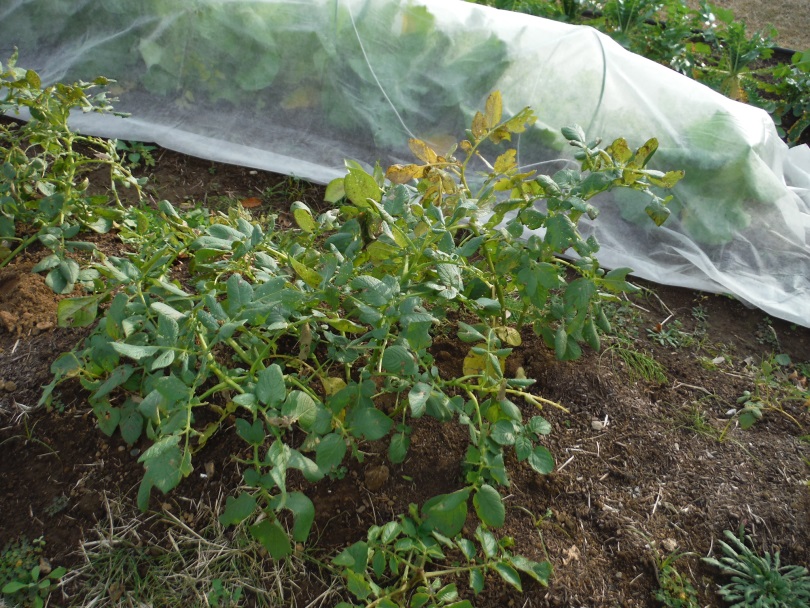 ダイコン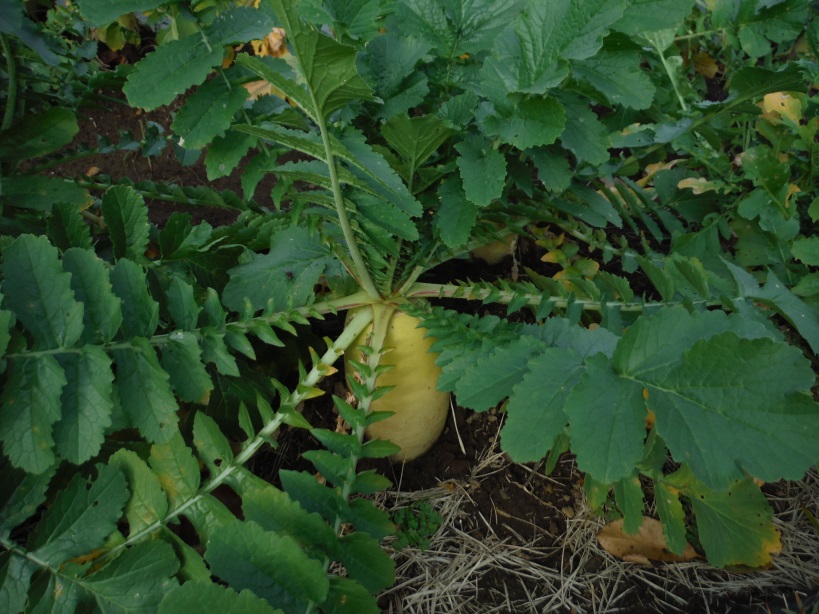 ホウレンソウ　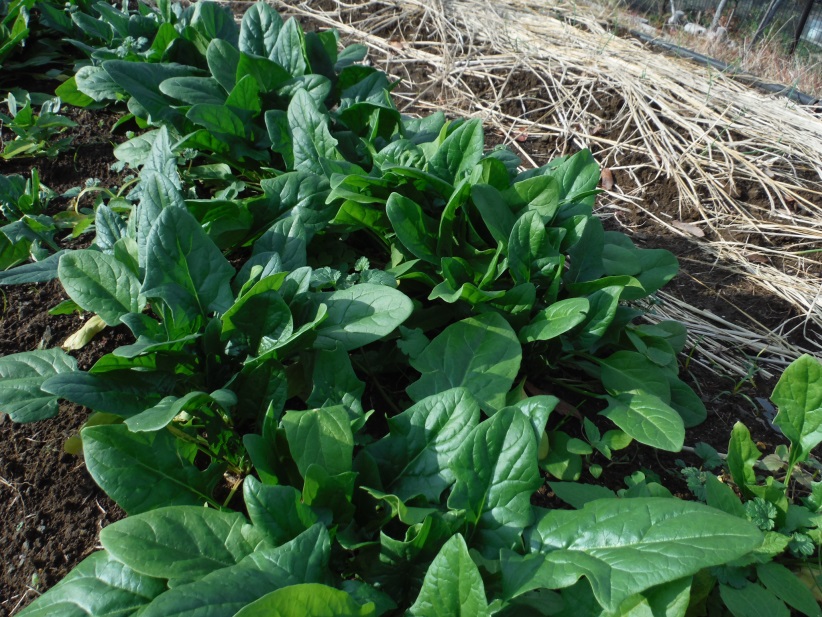 